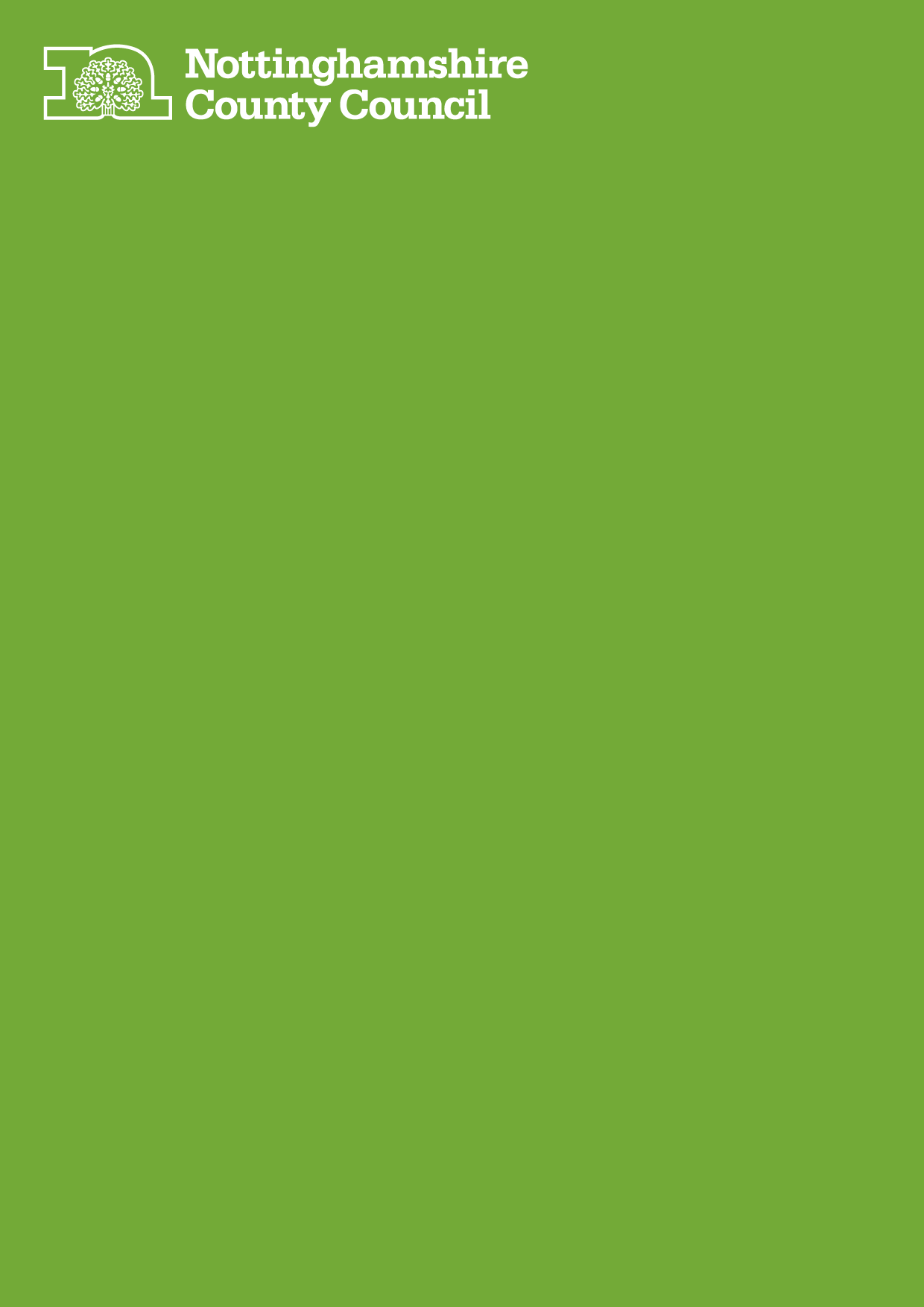 Tender eventHandyperson and Adaptation Service (HPAS)Monday 11th December 20174.00p.m – 6.00p.mCounty Hall, West Bridgford. NG2 7QPThe tender for HPAS is now live and you can access the tender documents at www.eastmidstenders.org.Potential bidders who are interested in the tender are invited to meet with representatives from the County Council Customer Service Centre, Commissioners and Procurement. The event will include advice about how the tender process works and how to navigate the e-tendering portal. On arrival please sign in at the main reception at County Hall and you will be directed to the event.Please confirm you are attending by providing your name to corporate.procurement@nottscc.gov.uk or via the messaging facility in the Due North tender portal. Alternatively call 0115 9772721 to confirm.